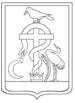 Makó Város ÖnkormányzataRészletes tájékoztatóa 2019. évben nyújtandó önkormányzati támogatásokrólÁltalános feltételek a kérelmező szervezet tekintetében:jogképességgel rendelkező,makói lakóhellyel vagy székhellyel rendelkező,tevékenységét ténylegesen Makón folytató szervezet.Speciális feltételek a kérelmező szervezet tekintetében:Társadalmi szervezet:az egyesülési jogról, a közhasznú jogállásról, valamint a civil szervezetek működéséről és támogatásáról szóló 2011. évi CLXXV. törvény hatálya alá tartozó szervezet,lelkiismereti és vallásszabadság jogáról, valamint az egyházak, vallásfelekezetek és vallási közösségek jogállásáról szóló 2011. CCVI. törvény hatálya alá tartozó egyházak és szervezeti egységeik, Ezek alapján az alábbi szervezetek jogosultak társadalmi szervezetként pályázatot benyújtani:civil szervezet (kivéve civil társaság)alapítvány (Ptk. szerinti)egyesület (Ptk. szerinti)egyesület, egyesülési jog alapján létrehozott, különös formái (kivéve pártok, politikai tömegmozgalmak, a munkavállalói érdekképviseletei szervek, biztosító egyesületek, azon szervezek, amelyek a támogatás igénylést megelőző 5 évben országgyűlési vagy önkormányzati választás során jelöltet állítottak, vagy jelölt érdekében kampánytevékenységet végeztek.)sportegyesületekkülön törvény hatálya alá tartozó tevékenységet végző egyesületekAlapítvány:a Polgári Törvénykönyvről szóló 2013. évi V. törvény hatálya alá tartozó alapítvány, az alapító okiratban meghatározott célok megvalósítása érdekében, vagy a támogatási szerződésben meghatározott célra.Alapítványok társadalmi szervezetként, illetve alapítványként is jogosultak pályázatot benyújtani.Jogi személy szervezeti egységének pályázata:Ptk.: 3:32. § (1) Ha e törvény lehetővé teszi, a létesítő okirat rendelkezhet a jogi személy egyes szervezeti egységeinek jogi személlyé nyilvánításáról, feltéve, hogy a szervezeti egység az alapítóktól és a jogi személytől elkülöníthető szervezettel és vagyonnal rendelkezik.Sporttörvény: (2) A sportegyesület a szakosztályát, illetve más szervezeti egységét alapszabályában foglalt felhatalmazás alapján közgyűlési határozattal jogi személlyé nyilváníthatja.Egyháztörvény: 12. § (1) A bevett egyház belső szabálya szerint jogi személyiséggel rendelkező egysége, szervezete vagy intézménye jogi személy.(2) második mondata: A belső egyházi jogi személyre a bevett egyházra vonatkozó szabályokat megfelelően kell alkalmazni.A hivatkozott jogszabályi rendelkezések alapján, a jogi személyiséggel nem rendelkező szervezeti egységesek a jogi személyen (egyesület, sportegyesület, egyház) keresztül nyújthatnak be pályázatot. A pályázatban meg kell jelölni a támogatás céljaként a jogi személy szervezeti egységének támogatását. A pályázati dokumentáció érvényességi feltétele a pályázó szervezet részéről részletes költségvetés benyújtása. Amennyiben a cél a pályázó szervezet valamely jogi személyiséggel nem rendelkező szervezeti egységének támogatása, abban az esetben is a teljes szervezetre nézve kell elkészíteni a részletes költségvetést.Amennyiben a pályázó szervezet egy másik jogi személy jogi személyiséggel rendelkező szervezeti egységének vagy szakosztályának minősül, elegendő a szervezeti egység tekintetében benyújtani a pályázati dokumentáció érvényességi feltételét képező részletes költségvetést. Azonban a jogi személy szervezeti egység létesítő okirata mellett a H mellékletnek tartalmaznia kell a jogi személyiségű szervezeti egységet létesítő jogi személy létesítő okiratát is.Kizáró okok:Általános kizáró okok:Nem nyújtható támogatás:olyan szervezet részére, amely csőd-, felszámolási vagy végelszámolási eljárás alatt áll,akinek meg nem fizetett adó-, illeték-, járulék vagy vámtartozása van,pártok, politikai tömegmozgalmak, munkavállalói érdekképviseleti szervezetek, a biztosító egyesületek részére, továbbá azon szervezetek részére, amelyek a támogatás igénylését megelőző 5 évben országgyűlési vagy önkormányzati választás során jelöltet állítottak, vagy jelölt érdekében kampánytevékenységet végeztek,a civil szervezet azon tevékenységéhez, melynek támogatását törvény vagy más jogszabály tiltja.Rendezett munkaügyi kapcsolatok hiánya:Nem felel meg a rendezett munkaügyi kapcsolatok követelményének az, akitaz Art. 16. § (1) bekezdésében és 1. melléklet 3. pontjában vagy 16. § (1) bekezdésében és 1. melléklet 4. pontjában, illetve az egyszerűsített foglalkoztatásról szóló 2010. évi LXXV. törvény 11. §-ában foglalt, a foglalkoztatásra irányuló jogviszony létesítésével összefüggő bejelentési kötelezettség elmulasztása,a munka törvénykönyvéről szóló 2012. évi I. törvény 34. §-ában meghatározott, a munkavállalói jogalanyisággal kapcsolatos életkori feltételekre (ideértve a gyermekmunka tilalmát is) vonatkozó rendelkezések megsértése,jogszabályban, kollektív szerződésben vagy a miniszter által az ágazatra, alágazatra kiterjesztett kollektív szerződésben megállapított munkabér mértékére és a kifizetés határidejére vonatkozó rendelkezések megsértése,a munkaerő-kölcsönzésre vonatkozó, az Mt. 215. § (1) bekezdésének a nyilvántartásba vétellel kapcsolatos szabályainak megsértése, vagyaz egyenlő bánásmódról és az esélyegyenlőség előmozdításáról szóló 2003. évi CXXV. törvény (a továbbiakban: Ebktv.) alapján az egyenlő bánásmód követelményének megsértése miatt hatóság, illetve bíróság a költségvetési támogatás igénylésének időpontját megelőző két éven belül – a korábbival azonos jogsértés elkövetése miatt – jogerős és végrehajtható bírsággal sújtott vagy a központi költségvetésbe történő befizetésre kötelezett,akit harmadik országbeli állampolgár munkavállalási engedély, vagy a harmadik országbeli állampolgárok beutazásáról és tartózkodásáról szóló törvény szerinti keresőtevékenység folytatása céljából összevont engedélyezési eljárás keretében kiadott összevont engedély nélkül történő foglalkoztatása miatt hatóság, illetve bíróság a költségvetési támogatás igénylésének időpontját megelőző két éven belül jogerős vagy végleges bírsággal sújtott vagy a központi költségvetésbe történő befizetésre kötelezett.több telephellyel rendelkező munkáltató esetében a jogsértést megállapító közigazgatási határozat véglegessé válásától és végrehajthatóvá válásától számított két éven belül elkövetett ismételt jogsértésen az ugyanazon telephelyen kétéves időszakon belül jogerős vagy végleges határozattal megállapított azonos jogsértést kell érteni.Összeférhetetlenség a közpénzekből nyújtott támogatások átláthatóságáról szóló 2007. évi CLXXXI. törvény alapjánNem indulhat pályázóként, és nem részesülhet támogatásbanaki a pályázati eljárásban döntés-előkészítőként közreműködő vagy döntéshozó,a kizárt közjogi tisztségviselő,az i)–ii) pont alá tartozó személy közeli hozzátartozója,az i)–iii) pontban megjelölt személy tulajdonában álló gazdasági társaság,olyan gazdasági társaság, alapítvány, egyesület, egyházi jogi személy vagy szakszervezet, illetve ezek önálló jogi személyiséggel rendelkező olyan szervezeti egysége, amelyben az i)–iii) pont alá tartozó személy vezető tisztségviselő, az alapítvány kezelő szervének, szervezetének tagja, tisztségviselője, az egyesület, az egyházi jogi személy vagy a szakszervezet ügyintéző vagy képviseleti szervének tagja,az az egyesület vagy szakszervezet, illetve ezek önálló jogi személyiséggel rendelkező azon szervezeti egysége, valamint az egyházi jogi személy,amely a pályázat kiírását megelőző öt évben együttműködési megállapodást kötött vagy tartott fenn Magyarországon bejegyzett párttal (a továbbiakban: párt),amely a pályázat kiírását megelőző öt évben párttal közös jelöltet állított országgyűlési, európai parlamenti vagy helyi önkormányzati választáson,akinek a részvételből való kizártságának tényét a 13. § alapján a honlapon közzétették.ElszámolásA támogatásban részesülő támogatott köteles a támogatás felhasználásáról utólag részletesen elszámolni a támogatási szerződésben foglaltaknak megfelelően. Az elszámolás módjára, és az elszámolási kötelezettségre, annak határidejére vonatkozóan a támogatási szerződés rendelkezéseit kell alkalmazni.Az elszámoláshoz a támogatottnak minden esetben csatolnia kell a feltüntetett adatok valódiságát tanúsító igazolásokat, bizonylatokat.Az elszámolásokat, azok benyújtását követően az Ügyrendi és Pénzügyi Bizottság ellenőrzi, valamint dönt a szakmai beszámoló és a pénzügyi elszámolás elfogadásáról.Amennyiben a benyújtott elszámolás nem támasztja alá, hogy a támogatott a juttatás(oka)t a támogatási szerződésben meghatározott célokra és módon használta fel, az Önkormányzat jogosult felhívni a hiánypótlásra. A hiánypótlási felhívásnak az abban meghatározott időtartam alatt, de legkésőbb 15 napon belül a támogatott köteles eleget tenni.Amennyiben a hiánypótlásra felszólított támogatott a felhívásban foglaltaknak határidőn belül nem tesz eleget, vagy az elszámolás benyújtását a támogatási szerződésben meghatározott határidőn belül elmulasztja, vagy a támogatás összegét a szerződésben, és a jelen rendeletben foglalt céloktól eltérően használja fel, köteles a támogatás összegét az Önkormányzat részére az erre történt felhívástól számított 15 napon belül visszatéríteni a mindenkori jegybanki alapkamat kétszeresével növelt kamattal együtt.